Study the Verb SER   Go to http://www.youtube.com/watch?v=44SbO2nGQSAWrite the profession  below the picture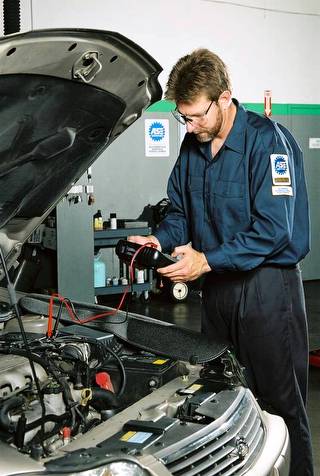 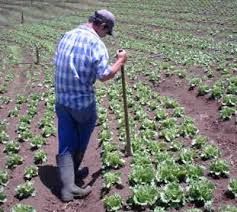 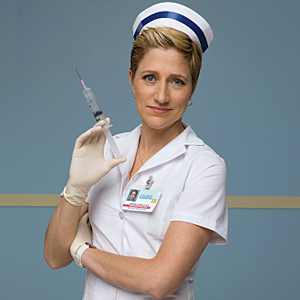 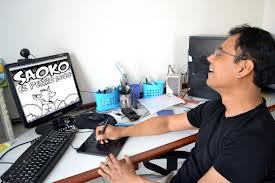 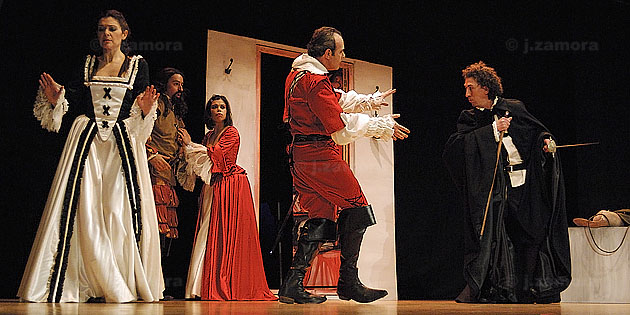 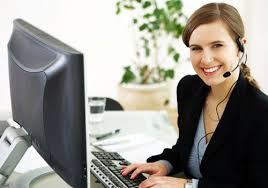 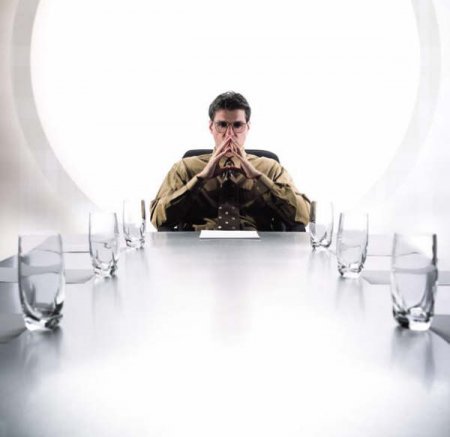 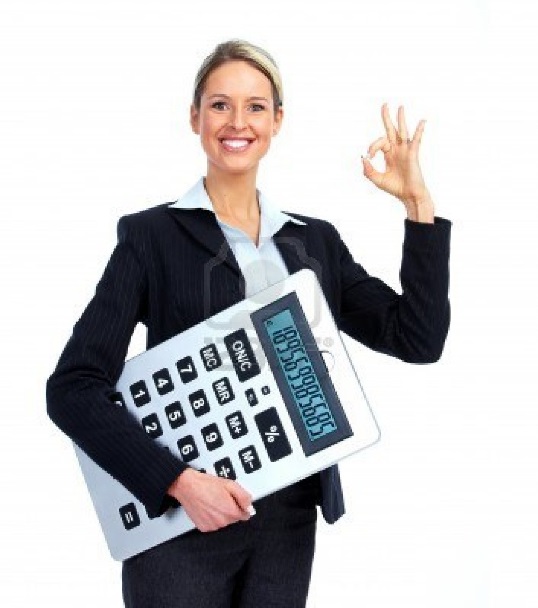 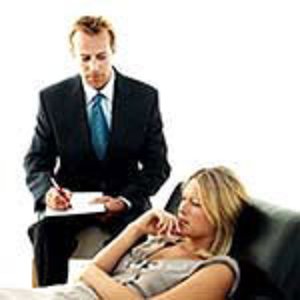 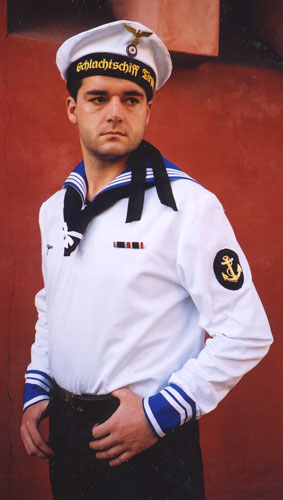 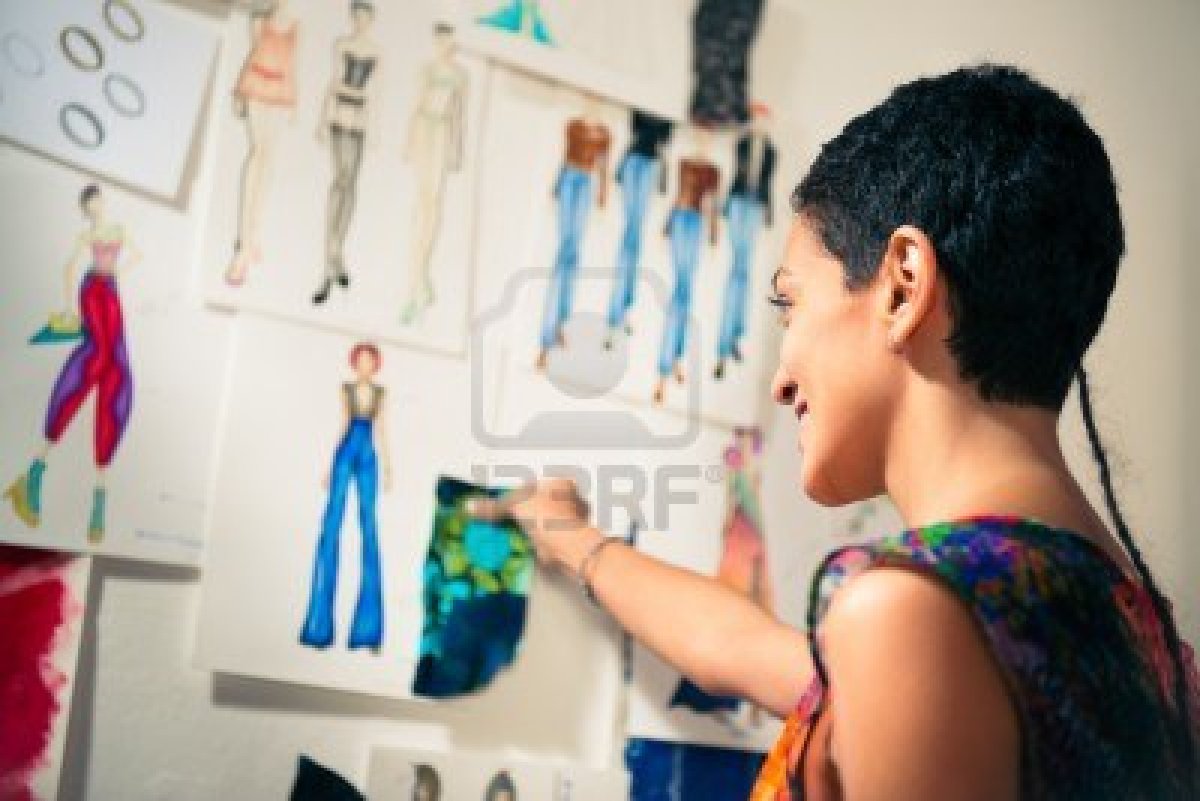 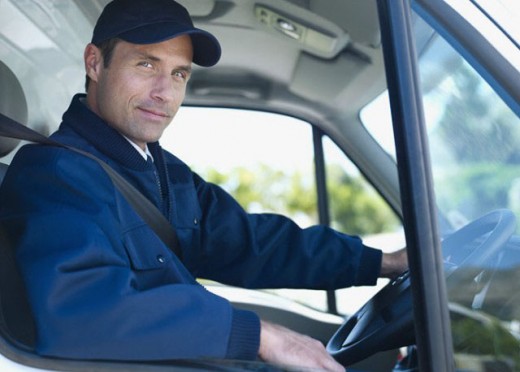 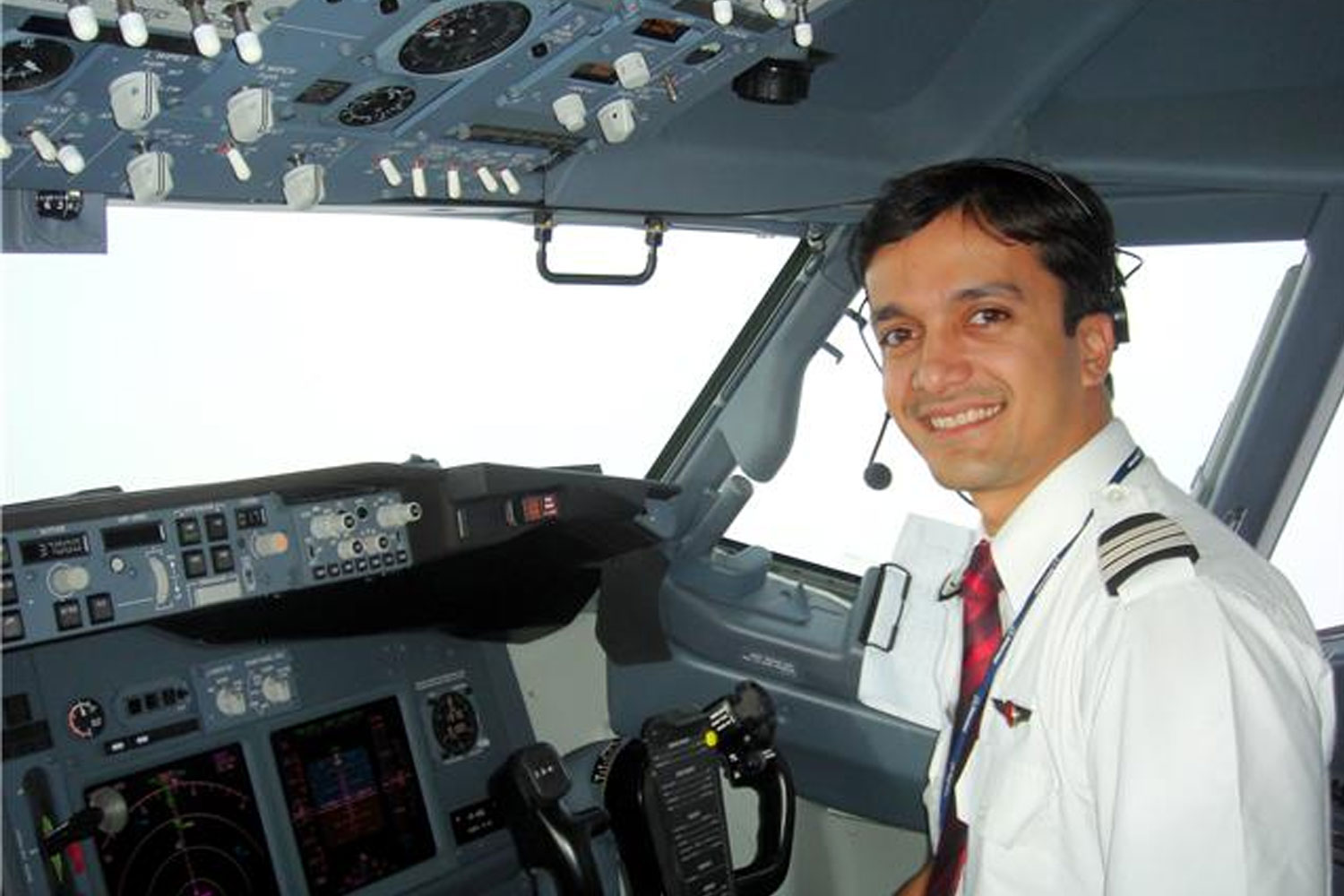 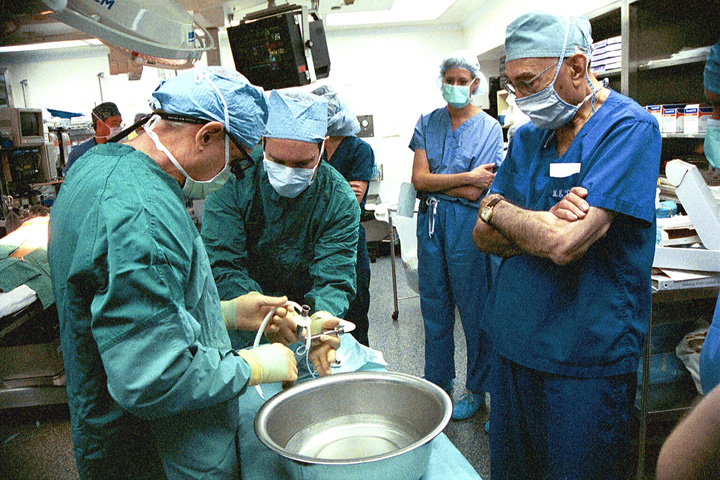 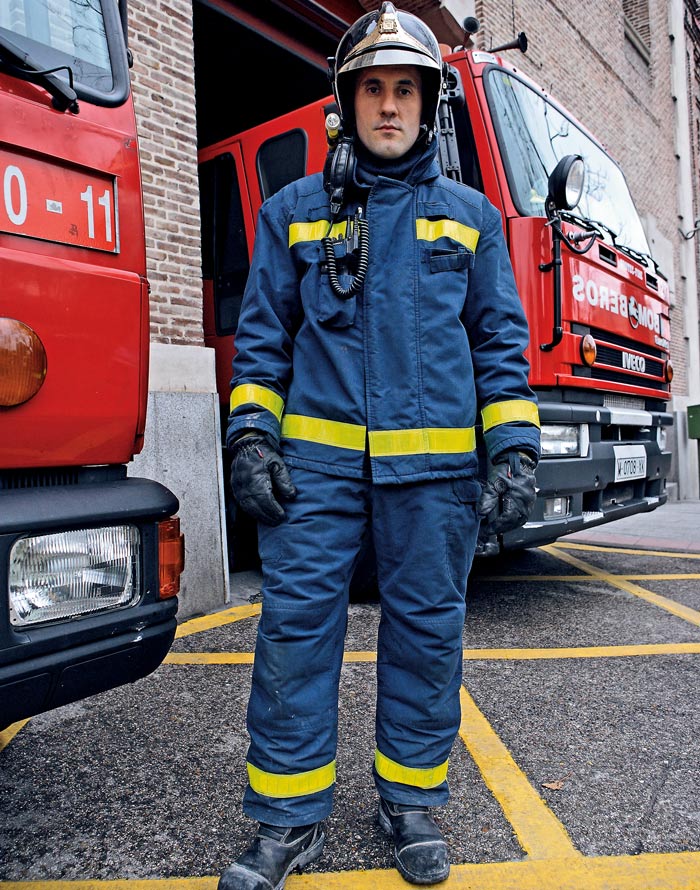 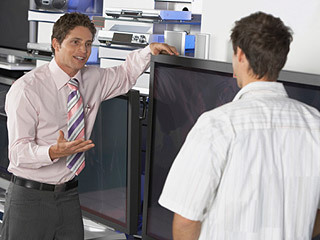 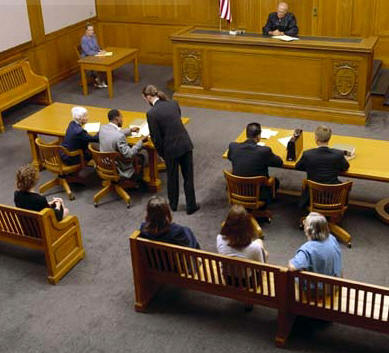 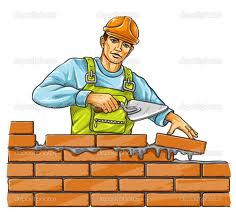 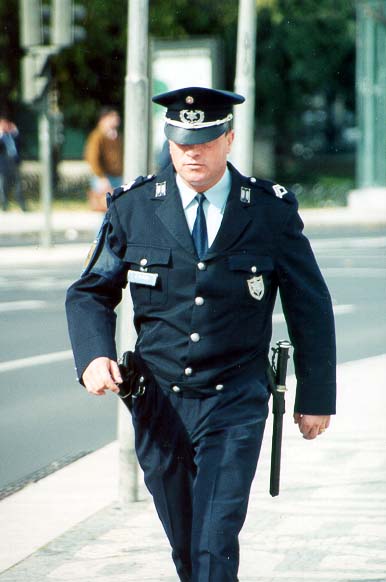 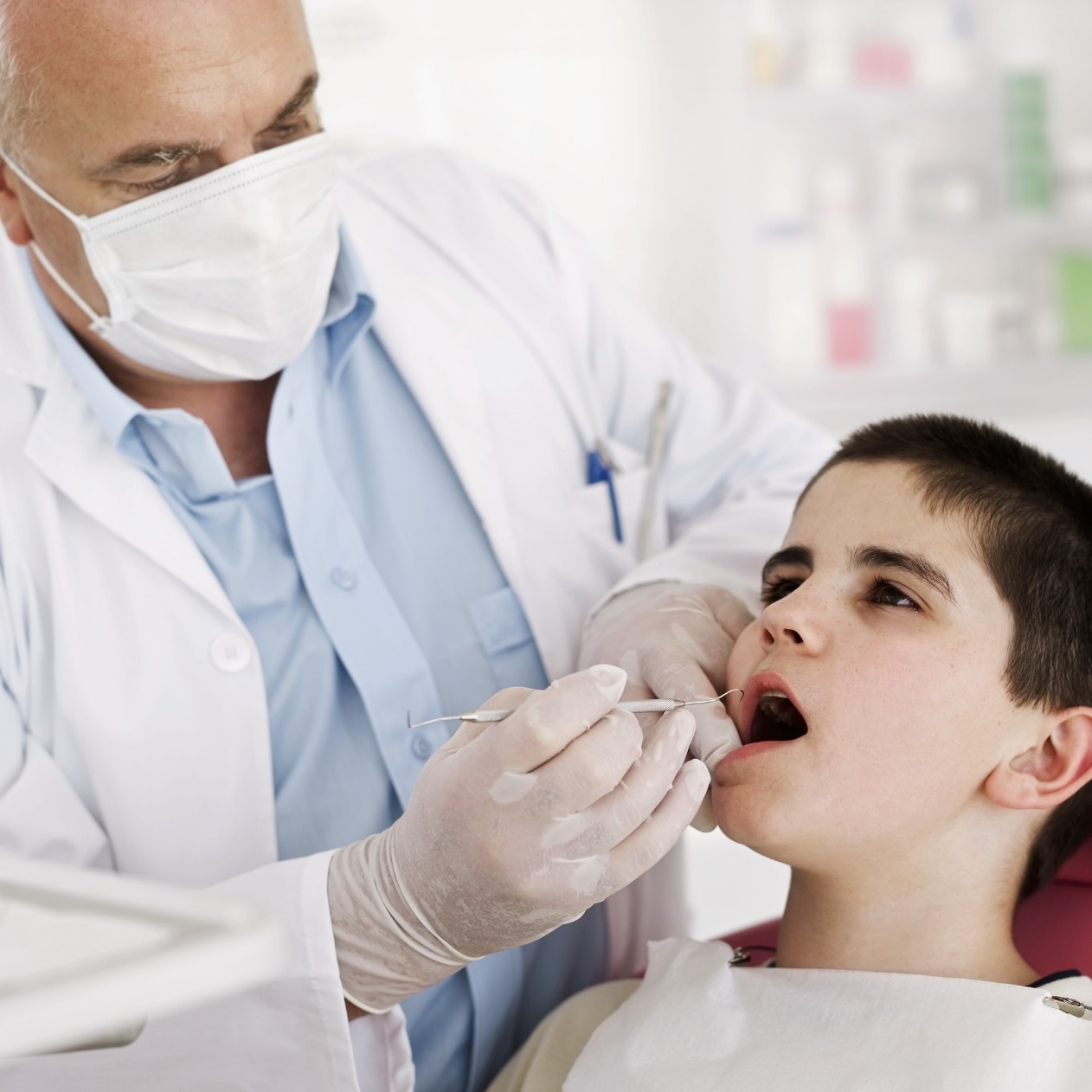 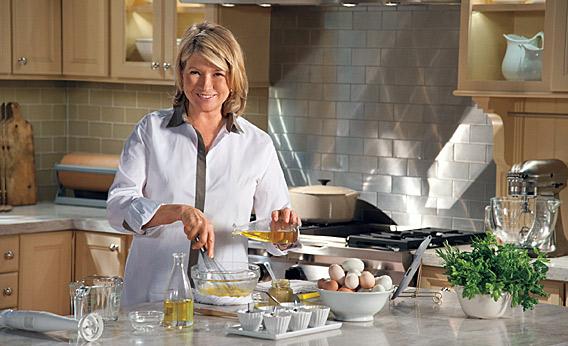 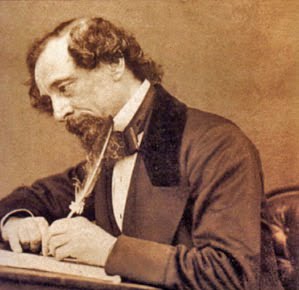 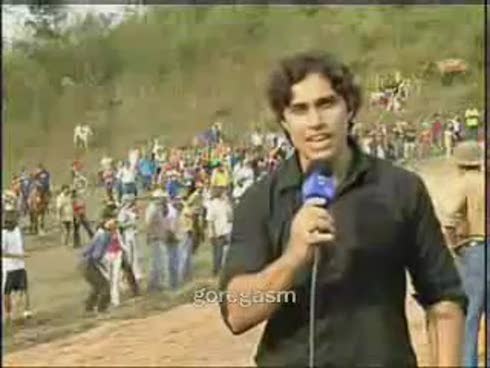 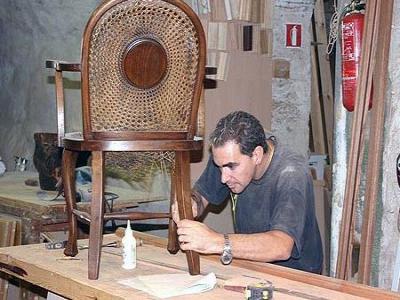 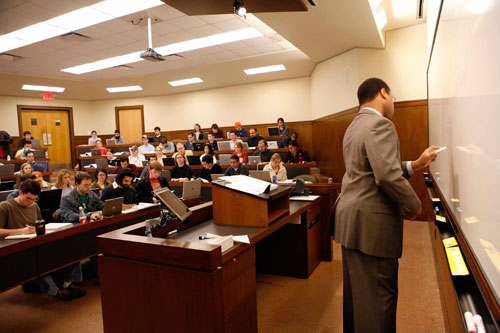 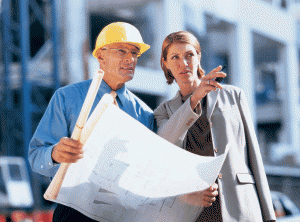 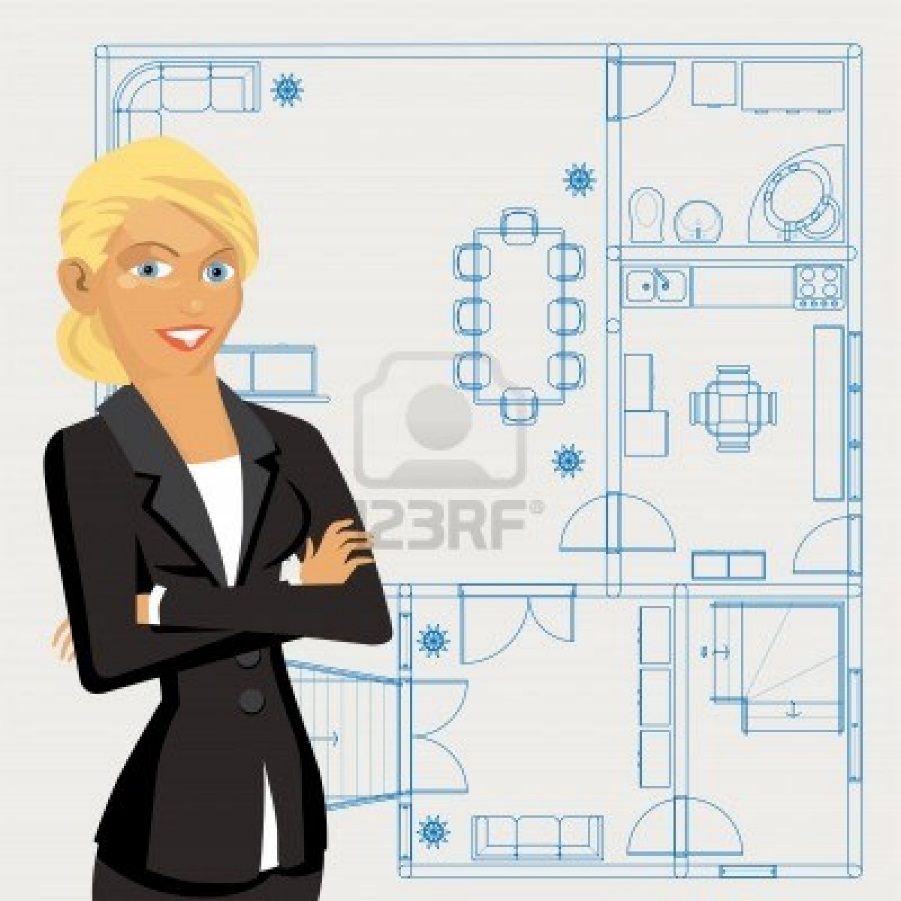 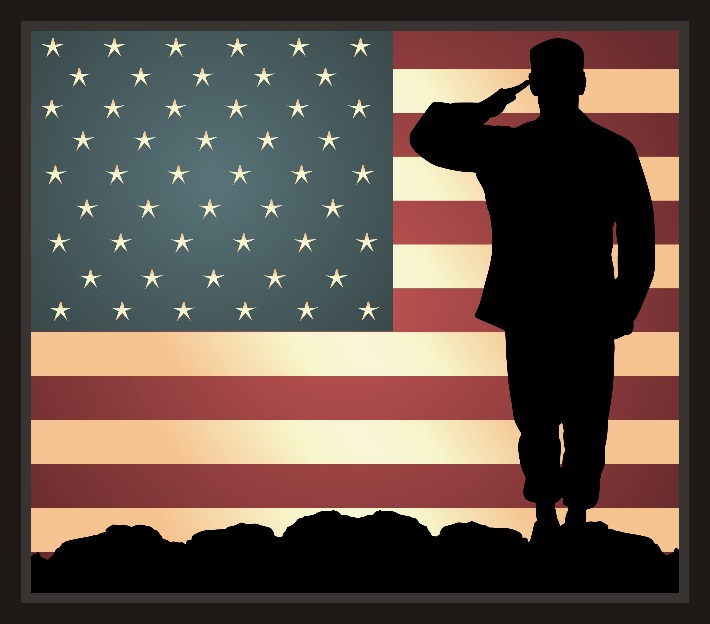 